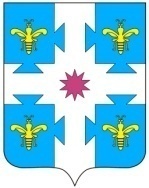 В соответствии с Федеральным законом от 06.10.2003 № 131-ФЗ «Об общих принципах организации местного самоуправления в Российской Федерации», Федеральным законом от 27.12.2018 № 489-ФЗ «Об ответственном обращении с животными и о внесении изменений в отдельные законодательные акты Российской Федерации», Устава Козловского муниципального округа Чувашской Республики, администрация Козловского муниципального округа Чувашской Республики постановляет:1. Определить следующие территории для выгула домашних животных на территории  Козловского муниципального округа Чувашской Республики:- г. Козловка – земельный участок площадью 800 кв.м., расположенный в 
г. Козловка, кадастровый квартал: 21:12:123205, ориентировочно расположенный восточнее городского кладбища в границах точек с координатами: 55.83289 с.ш. 48.2425 в.д.; 55.8329 с.ш. 48.24304 в.д.; 55.83266 с.ш. 48.24302 в.д.; 55,83272 с.ш. 48.24228 в.д.Появление с домашними животными запрещается:– на детских спортивных площадках;– на территории парков, скверов, местах массового отдыха;– на территориях детских, образовательных и лечебных учреждений;– в организациях общественного питания, магазинах.Действие настоящего пункта не распространяется на собак-поводырей.Выгул домашних животных допускается только под присмотром их владельцев.Выгул собак на специально отведенных местах допускается без намордника и поводка.Экскременты домашних животных после удовлетворения последними естественных потребностей должны быть убраны владельцами указанных животных и размещены в мусорные контейнеры, предназначенные для сбора твердых бытовых отходов.За нарушение требований, указанных в пунктах 1, 2, 3, 4, 5 настоящего постановления, владельцы домашних животных привлекаются к административной ответственности в порядке, предусмотренном действующим законодательством.2. Контроль за исполнением настоящего постановления возложить на начальника Козловского территориального отдела Управления по благоустройству и развитию территорий администрации Козловского муниципального округа Чувашской Республики А.Н. Поцелуева.3. Настоящее постановление подлежит опубликованию в периодическом печатном издании «Козловский вестник» и размещению на официальном сайте Козловского муниципального округа в сети «Интернет».4. Настоящее постановление вступает в силу после его официального опубликования.Глава Козловского муниципального округа Чувашской Республики                                                                               А.Н. ЛюдковЧĂваш РеспубликиКуславкка МУНИЦИПАЛЛĂОКРУГĔНАдминистрацийĔЙЫШĂНУЧувашская республикаАДМИНИСТРАЦИЯКозловского муниципального округаПОСТАНОВЛЕНИЕ25.07.2023  699 №25.07.2023  №699Куславкка хулиг. КозловкаОб определении мест для выгула домашних животных (собак) на территории Козловского муниципального округа Чувашской Республики